ContentsForewordThis Technical Report has been produced by the 3rd Generation Partnership Project (3GPP).The contents of the present document are subject to continuing work within the TSG and may change following formal TSG approval. Should the TSG modify the contents of the present document, it will be re-released by the TSG with an identifying change of release date and an increase in version number as follows:Version x.y.zwhere:x	the first digit:1	presented to TSG for information;2	presented to TSG for approval;3	or greater indicates TSG approved document under change control.y	the second digit is incremented for all changes of substance, i.e. technical enhancements, corrections, updates, etc.z	the third digit is incremented when editorial only changes have been incorporated in the document.In the present document, modal verbs have the following meanings:shall		indicates a mandatory requirement to do somethingshall not	indicates an interdiction (prohibition) to do somethingThe constructions "shall" and "shall not" are confined to the context of normative provisions, and do not appear in Technical Reports.The constructions "must" and "must not" are not used as substitutes for "shall" and "shall not". Their use is avoided insofar as possible, and they are not used in a normative context except in a direct citation from an external, referenced, non-3GPP document, or so as to maintain continuity of style when extending or modifying the provisions of such a referenced document.should		indicates a recommendation to do somethingshould not	indicates a recommendation not to do somethingmay		indicates permission to do somethingneed not	indicates permission not to do somethingThe construction "may not" is ambiguous and is not used in normative elements. The unambiguous constructions "might not" or "shall not" are used instead, depending upon the meaning intended.can		indicates that something is possiblecannot		indicates that something is impossibleThe constructions "can" and "cannot" are not substitutes for "may" and "need not".will		indicates that something is certain or expected to happen as a result of action taken by an agency the behaviour of which is outside the scope of the present documentwill not		indicates that something is certain or expected not to happen as a result of action taken by an agency the behaviour of which is outside the scope of the present documentmight	indicates a likelihood that something will happen as a result of action taken by some agency the behaviour of which is outside the scope of the present documentmight not	indicates a likelihood that something will not happen as a result of action taken by some agency the behaviour of which is outside the scope of the present documentIn addition:is	(or any other verb in the indicative mood) indicates a statement of factis not	(or any other negative verb in the indicative mood) indicates a statement of factThe constructions "is" and "is not" do not indicate requirements.1	ScopeThe present document is a technical report for High power UE (power class 2) for EN-DC with 1 LTE band + 1 NR TDD band within FR1 under Rel-17 timeframe, including both FDD+TDD and TDD+TDD EN-DC band combinations. FDD+TDD band combinations could support LTE 23dBm + NR 23dBm and LTE 23dBm + NR 26dBm, while TDD+TDD band combinations support only LTE 23dBm + NR 23dBm. Completion of PC3 for particular EN-DC combination is the prerequisite for introducing PC2 for that combination. All the PC2 EN-DC combinations are release-independent from Rel-15.The purpose is to gather the relevant background information and studies in order to address Power Class 2 EN-DC of 1 LTE band and 1 NR TDD band for the Rel-17 band combinations in Table 1-1. The actual requirements are added to the corresponding technical specifications.2	ReferencesThe following documents contain provisions which, through reference in this text, constitute provisions of the present document.-	References are either specific (identified by date of publication, edition number, version number, etc.) or non-specific.-	For a specific reference, subsequent revisions do not apply.-	For a non-specific reference, the latest version applies. In the case of a reference to a 3GPP document (including a GSM document), a non-specific reference implicitly refers to the latest version of that document in the same Release as the present document.[1]	3GPP TR 21.905: "Vocabulary for 3GPP Specifications".[2] 	3GPP TS 38.101-3: "NR; User Equipment (UE) radio transmission and reception; Part 3:  Range 1 and Range 2 Interworking operation with other radios".…[x]	<doctype> <#>[ ([up to and including]{yyyy[-mm]|V<a[.b[.c]]>}[onwards])]: "<Title>".3	Definitions of terms, symbols and abbreviations3.1	TermsFor the purposes of the present document, the terms given in 3GPP TR 21.905 [1] and the following apply. A term defined in the present document takes precedence over the definition of the same term, if any, in 3GPP TR 21.905 [1].example: text used to clarify abstract rules by applying them literally.3.2	SymbolsFor the purposes of the present document, the following symbols apply:<symbol>	<Explanation>3.3	AbbreviationsFor the purposes of the present document, the abbreviations given in 3GPP TR 21.905 [1] and the following apply. An abbreviation defined in the present document takes precedence over the definition of the same abbreviation, if any, in 3GPP TR 21.905 [1].<ABBREVIATION>	<Expansion>4	BackgroundThe present document is a technical report for High power UE (power class 2) for EN-DC with 1 LTE band + 1 NR TDD band within FR1 under Rel-17 timeframe. The document covers each band combination specific issues (i.e. one sub-clause defined per band combination)4.1	TR MaintenanceA single company is responsible for introducing all approved TPs in the current TR, i.e. TR editor. However, it is the responsibility of the contact person of each band combination to ensure that the TPs related to the band combination have been implemented.5	High power UE (power class 2) for EN-DC with 1 LTE band + 1 NR TDD band: General PartFor the EN-DC of LTE TDD band + NR TDD band, The UE is not required to support PC2 within E-UTRA or NR cell group. For the EN-DC of LTE FDD band + NR TDD band, The UE supports PC3 within E-UTRA cell group, and supports either PC3 or PC2 within NR cell group.6	High power UE (power class 2) for EN-DC with 1 LTE band + 1 NR TDD band: Specific Band Combination Part6.1	DC_1A_n78A6.1.1	Transmitter Characteristics 6.1.1.1	Maximum Output PowerTable 6.1.1.1-1: Maximum output power for inter-band EN-DC (two bands)6.1.1.2	Co-existence study The co-existence study for PC2 DC_1A_n78A can be reused from the PC3 DC_1A_n78A captured in TR37.863-11-11, where:-    4th intermodulation product may fall into band n1 Rx.Therefore, additional MSD for IMD4 needs to be defined for PC2 DC_1A_n78A.6.1.2	Receiver Characteristics 6.1.2.1	MSD test points for intermodulation interference due to dual uplink operation for PC2 EN-DC in NR FR1 involving two bandsTable 6.1.2.1-1: MSD test points for PCell due to dual uplink operation for PC2 EN-DC in NR FR1 (two bands)6.2	DC_8A_n78A6.2.1	Transmitter Characteristics 6.2.1.1	Maximum Output PowerTable 6.2.1.1-1: Maximum output power for inter-band EN-DC (two bands)6.2.1.2	Co-existence study The co-existence study for PC2 DC_8A_n78A can be reused from the PC3 DC_8A_n78A captured in TR37.863-11-11, where:-    4th intermodulation product may fall into band n8 Rx.-    4th harmonic product of band n8 may fall into band n78 Rx.For the harmonic product, due to the maximum output power of band n8 is kept unchanged, so the MSD values due to 4th harmonic product of the corresponding PC3 ENDC can be applied. Therefore, only additional MSD for IMD4 needs to be defined for PC2 DC_8A_n78A.6.2.2	Receiver Characteristics 6.2.2.1	MSD test points for intermodulation interference due to dual uplink operation for PC2 EN-DC in NR FR1 involving two bandsTable 6.2.2.1-1: MSD test points for PCell due to dual uplink operation for PC2 EN-DC in NR FR1 (two bands)6.3	DC_2_n77 6.3.1	Transmitter Characteristics 6.3.1.1	Maximum Output PowerTable 6.3.1.1-1: Maximum output power for inter-band EN-DC (two bands)6.3.1.2	Configurations for EN-DCTable 6.3.1.2-1: Inter-band EN-DC configurations within FR1 (two bands)6.3.1.3	Co-existence study According to the PC3 DC_2A_n77A study, the 2nd harmonic mixing products from band 2 may fall into band n77 UL frequency range. And, the 2nd, 4th and 5th order IMD products generated by dual uplink from both band 2 and band n77 may fall into the band 2 Rx frequency range. Thus, additional MSD for IMD 2, 4 and 5 should be considered to mitigate the impact of the interference for PC2 DC_2A_n77A combination.6.3.2	Receiver Characteristics 6.3.2.1	MSD test points for intermodulation interference due to dual uplink operation for PC2 EN-DC in NR FR1 involving two bands6.3.2.1.1	Power class 2 Case AThe MSD due to receiver harmonic mixing for Case A are same as PC3 DC_2A_n77A.The additional MSD due to intermodulation for PC2 Case A DC_2_n77 are defined in table 6.3.2.1.1-1.Table 6.3.2.1.1-1: MSD test points for PCell due to dual uplink operation for PC2 EN-DC in NR FR1 (two bands)6.3.2.1.2	Power class 2 Case BThe additional MSD due to receiver harmonic mixing for Case B are defined in table 6.3.2.1.2-1Table 6.3.2.1.2-1: MSD exceptions due to receiver harmonic mixing for EN-DC in NR FR1The additional MSD due to intermodulation for PC2 Case B DC_2_n77 are same as the Case A defined in table 6.3.2.1.1-1.6.4	DC_5_n776.4.1	Transmitter Characteristics 6.4.1.1	Maximum Output PowerTable 6.4.1.1-1: Maximum output power for inter-band EN-DC (two bands)6.4.1.2	Configurations for EN-DCTable 6.4.1.2-1: Inter-band EN-DC configurations within FR1 (two bands)6.4.1.3	Co-existence study According to the PC3 DC_5A_n77A study, the 4th and 5th IMD products from dual uplink of band 5 and n77 may fall into the band 5 Rx frequency range. Thus, additional MSD for IMD 4 and 5 should be considered to mitigate the impact of the interference for PC2 DC_5A_n77A combination.6.4.2	Receiver Characteristics 6.4.2.1	MSD test points for intermodulation interference due to dual uplink operation for PC2 EN-DC in NR FR1 involving two bands6.4.2.1.1	Power class 2 Case AThe additional MSD due to intermodulation for PC2 Case A DC_5_n77 are defined in table 6.4.2.1-1.Table 6.4.2.1-1: MSD test points for PCell due to dual uplink operation for PC2 EN-DC in NR FR1 (two bands)6.4.2.1.2	Power class 2 Case BThe additional MSD due to intermodulation for PC2 Case B DC_5_n77 are same as the Case A defined in table 6.4.2.1-1.6.4.2.2		OOB blocking exception requirementsSince band 5 is a low band and n77 is a wide band, the OOBB exception is needed.Table 6.4.2.4-1: EN-DC band combination with exceptions allowed6.5	DC_13_n776.5.1	Transmitter Characteristics 6.5.1.1	Maximum Output PowerTable 6.5.1.1-1: Maximum output power for inter-band EN-DC (two bands)6.5.1.2	Configurations for EN-DCTable 6.5.1.2-1: Inter-band EN-DC configurations within FR1 (two bands)6.5.1.3	Co-existence study According to the PC3 DC_13A_n77A study, the 5th harmonic mixing products from band 13 may fall into band n77 UL frequency range. And, the 5th IMD products generated from dual uplinks of band 13 and n77 UL may fall into the band 13 Rx frequency range. Thus, addition MSD for IMD 5 should be considered to mitigate the impact of the interference for PC2 DC_13A_n77A combination.6.5.2	Receiver Characteristics 6.5.2.1	MSD test points for intermodulation interference due to dual uplink operation for PC2 EN-DC in NR FR1 involving two bands6.5.2.1.1	Power class 2 Case AThe MSD due to receiver harmonic mixing for the PC2 Case A are same as PC3 DC_13A_n77A.The additional MSD due to intermodulation for PC2 DC_13_n77 are defined in table 6.5.2.1.1-1.Table 6.5.2.1.1-1: MSD test points for PCell due to dual uplink operation for PC2 EN-DC in NR FR1 (two bands)6.5.2.1.2	Power class 2 Case BThe additional MSD due to receiver harmonic mixing for the PC2 Case B DC_13_n77 are defined in table 6.5.2.1.2-1.Table 6.5.2.1.2-1: MSD exceptions (MSD) due to receiver harmonic mixing for EN-DC in NR FR1 The additional MSD due to intermodulation for PC2 Case B DC_13_n77 are same as the Case A defined in table 6.5.2.1.1-1.6.5.2.2		OOB blocking exception requirementsSince band 13 is a low band and n77 is a wide band, the OOBB exception is needed.Table 6.5.2.2-1: EN-DC band combination with exceptions allowed6.6	DC_66_n776.6.1	Transmitter Characteristics 6.6.1.1	Maximum Output PowerTable 6.6.1.1-1: Maximum output power for inter-band EN-DC (two bands)6.6.1.2	Configurations for EN-DCTable 6.6.1.2-1: Inter-band EN-DC configurations within FR1 (two bands)6.6.1.3	Co-existence study According to the PC3 DC_66A_n77A study, the 2nd and 5th order IMD products generated from dual uplinks of band 66 and n77 may fall into the band 66 Rx frequency range. Thus additional MSD should be considered to mitigate the impact of the interference for the PC2 DC_66A_n77A combination.6.6.2	Receiver Characteristics 6.6.2.1		MSD test points for intermodulation interference due to dual uplink operation for PC2 EN-DC in NR FR1 involving two bands6.6.2.1.1	Power class 2 Case AThe additional MSD due to intermodulation for PC2 Case A DC_66_n77 are defined in table 6.6.2.1.1-1.Table 6.6.2.1.1-1: MSD test points for PCell due to dual uplink operation for PC2 EN-DC in NR FR1 (two bands)6.6.2.1.2	Power class 2 Case BThe additional MSD due to intermodulation for PC2 Case B DC_66_n77 are same as the Case A defined in table 6.6.2.1.1-1.6.7	DC_5A_n78A6.7.1	Transmitter Characteristics 6.7.1.1	Maximum Output PowerTable 6.7.1.1-1: Maximum output power for inter-band EN-DC (two bands)6.7.1.2	Co-existence study According to the PC3 DC_5A_n78A study, the 4th IMD products from dual uplink of band 5 and n78 may fall into the band 5 Rx frequency range. Thus, additional MSD for IMD 4 should be considered to mitigate the impact of the interference for PC2 DC_5A_n78A combination.6.7.2	Receiver Characteristics 6.7.2.1	MSD test points for intermodulation interference due to dual uplink operation for PC2 EN-DC in NR FR1 involving two bandsMSD values are provided from a previous contribution [yy] and a new test result (33dBm for PA forward and 65 dB for PCB isolation), the proposed MSD levels are merged in Table 6.7.2.1-1.Table 6.7.2.1-1: Proposed MSD levels from interested companies for PC2 DC_5_n78Based on the merged MSD Table, the test points and required MSD levels are proposed in Table 6.7.2.1-2.Table 6.7.2.1-2: MSD test points for PCell due to dual uplink operation for PC2 EN-DC in NR FR1 (two bands)6.8	DC_7A_n78A6.8.1	Transmitter Characteristics 6.8.1.1	Maximum Output PowerTable 6.8.1.1-1: Maximum output power for inter-band EN-DC (two bands)6.8.1.2	Co-existence study According to the PC3 DC_7A_n78A study, there was no IMD impacts by dual uplink transmission into the own RX frequency bands for DC_7A-n78A UE. However, there exists a cross band issue for DC_7A_n78A, which requires the reference sensitivity exceptions as seen in Table 6.8.2.1-1 (23dBm + 26dBm) [yy].6.8.2	Receiver Characteristics 6.8.2.1	Reference sensitivity exceptions due to cross band isolation for EN-DC in NR FR1Table 6.8.2.1-1: Proposed MSD levels from interested companies for PC2 DC_7_n78Table 6.8.2.1-2: Reference sensitivity exceptions (MSD) due to cross band isolation for PC2 EN-DC in NR FR16.9	DC_2A_n41A6.9.1	Transmitter Characteristics 6.9.1.1	Maximum Output PowerTable 6.9.1.1-1: Maximum output power for inter-band EN-DC (two bands)6.9.1.2	Co-existence study The co-existence study for PC2 DC_2A_n41A can be reused from the PC3 DC_2A_n41A captured in TR37.716-11-11, where:-    MSD due to cross band isolation into B2 Rx.Therefore, additional MSD for cross band isolation needs to be defined for PC2 DC_2A_n41A.6.9.2	Receiver Characteristics 6.9.2.1	MSD for cross band isolation The MSD due to cross band isolation for DC_2A_n41A in PC3 was 0.6 dB. 1.1 dB MSD was calculated for PC2 by calculating the interferer power for PC3, and adding 3 dB, then calculating the new MSD. Table 6.9.2.1 Reference sensitivity exceptions (MSD) due to cross band isolation for PC2 EN-DC in NR FR16.10	DC_66A_n41A6.10.1	Transmitter Characteristics 6.10.1.1	Maximum Output PowerTable 6.10.1.1-1: Maximum output power for inter-band EN-DC (two bands)6.10.1.2	Co-existence study The co-existence study for PC2 DC_66A_n41A can be reused from the PC3 DC_66A_n41A captured in TR37.716-11-11, where:-    MSD due to cross band isolation into B66 Rx.Therefore, additional MSD for cross band isolation needs to be defined for PC2 DC_66A_n41A.6.10.2	Receiver Characteristics 6.10.2.1	MSD for cross band isolation The MSD due to cross band isolation for DC_66A_n41A in PC3 was 3.5 dB. 5.4 dB was calculated for PC2 by calculating the interferer power for PC3, and adding 3 dB, then calculating the new MSD. Table 6.10.2.1 Reference sensitivity exceptions (MSD) due to cross band isolation for PC2 EN-DC in NR FR16.11	DC_14A_n77A6.11.1	Transmitter Characteristics 6.11.1.1	Maximum Output PowerTable 6.11.1.1-1: Maximum output power for inter-band EN-DC (two bands)6.11.1.2	Co-existence study The co-existence study for PC2 DC_14A_n77A can be reused from the PC3 DC_14A_n77A captured in TR 37.717-11-11, where:- 5th order harmonic of band 14 UL may fall into own Rx frequencies of band n77.- band n77 UL might affect band 14 DL via 5th order harmonic mixing- 5th order IMD products may fall into own Rx frequencies of band 14.For the 5th order harmonic of band 14 UL, the MSD values due to 5th order harmonic product of the corresponding PC3 ENDC can be applied since the maximum output power of band 14 is unchanged.Therefore, additional MSD values for IMD5 and for 5th order harmonic mixing need to be defined for PC2 DC_14A_n77A.6.11.2	Receiver Characteristics 6.11.2.1	MSD test points for intermodulation interference due to dual uplink operation for PC2 EN-DC in NR FR1 involving two bandsTable 6.11.2.1-1: MSD test points for PCell due to dual uplink operation for PC2 EN-DC in NR FR1 (two bands)6.11.2.2	Reference sensitivity exceptions due to receiver harmonic mixing for PC2 EN-DC in NR FR1Table 6.11.2.2-1: Reference sensitivity exceptions (MSD) due to receiver harmonic mixing for PC2 EN-DC in NR FR16.12	DC_30A_n77A6.12.1	Transmitter Characteristics 6.12.1.1	Maximum Output PowerTable 6.12.1.1-1: Maximum output power for inter-band EN-DC (two bands)6.12.1.2	Co-existence study The co-existence study for PC2 DC_30A_n77A can be reused from the PC3 DC_30A_n77A captured in TR 37.717-11-11, where:- 4th order IMD products may fall into own Rx frequencies of band 30.Therefore, additional MSD for IMD4 needs to be defined for PC2 DC_30A_n77A.6.12.2	Receiver Characteristics 6.12.2.1	MSD test points for intermodulation interference due to dual uplink operation for PC2 EN-DC in NR FR1 involving two bandsTable 6.12.2.1-1: MSD test points for PCell due to dual uplink operation for PC2 EN-DC in NR FR1 (two bands)6.13	DC_12A_n77A6.13.1	Transmitter Characteristics 6.13.1.1	Maximum Output PowerTable 6.13.1.1-1: Maximum output power for inter-band EN-DC (two bands)6.13.1.2	Co-existence study The co-existence study for PC2 DC_12A_n77A can be reused from the PC3 DC_12A_n77A captured in TR 37.717-11-11, where:- 5th order harmonic of band 12 UL may fall into own Rx frequencies of band n77.- band n77 UL might affect band 12 DL via 5th order harmonic mixing- 5th order IMD products may fall into own Rx frequencies of band 12.For the 5th order harmonic of band 12 UL, the MSD values due to 5th order harmonic product of the corresponding PC3 ENDC can be applied since the maximum output power of band 12 is unchanged.Therefore, additional MSD values for IMD5 and for 5th order harmonic mixing need to be defined for PC2 DC_12A_n77A.6.13.2	Receiver Characteristics 6.13.2.1	MSD test points for intermodulation interference due to dual uplink operation for PC2 EN-DC in NR FR1 involving two bandsTable 6.13.2.1-1: MSD test points for PCell due to dual uplink operation for PC2 EN-DC in NR FR1 (two bands)6.13.2.2	Reference sensitivity exceptions due to receiver harmonic mixing for PC2 EN-DC in NR FR1Table 6.13.2.2-1: Reference sensitivity exceptions (MSD) due to receiver harmonic mixing for PC2 EN-DC in NR FR1Annex A (informative): Change history3GPP TR 37.826 V1..(-)3GPP TR 37.826 V1..(-)Technical ReportTechnical Report3rd Generation Partnership Project;Technical Specification Group Radio Access Networks;Rel-17 High power UE (power class 2) for EN-DC with 1 LTE band + 1 NR TDD band (Release 17)3rd Generation Partnership Project;Technical Specification Group Radio Access Networks;Rel-17 High power UE (power class 2) for EN-DC with 1 LTE band + 1 NR TDD band (Release 17)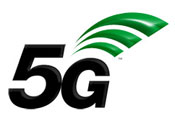 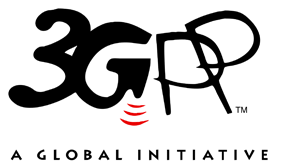 The present document has been developed within the 3rd Generation Partnership Project (3GPP TM) and may be further elaborated for the purposes of 3GPP.
The present document has not been subject to any approval process by the 3GPP Organizational Partners and shall not be implemented.
This Specification is provided for future development work within 3GPP only. The Organizational Partners accept no liability for any use of this Specification.
Specifications and Reports for implementation of the 3GPP TM system should be obtained via the 3GPP Organizational Partners' Publications Offices.The present document has been developed within the 3rd Generation Partnership Project (3GPP TM) and may be further elaborated for the purposes of 3GPP.
The present document has not been subject to any approval process by the 3GPP Organizational Partners and shall not be implemented.
This Specification is provided for future development work within 3GPP only. The Organizational Partners accept no liability for any use of this Specification.
Specifications and Reports for implementation of the 3GPP TM system should be obtained via the 3GPP Organizational Partners' Publications Offices.3GPPPostal address3GPP support office address650 Route des Lucioles - Sophia AntipolisValbonne - FRANCETel.: +33 4 92 94 42 00 Fax: +33 4 93 65 47 16Internethttp://www.3gpp.orgCopyright NotificationNo part may be reproduced except as authorized by written permission.
The copyright and the foregoing restriction extend to reproduction in all media.© 2021, 3GPP Organizational Partners (ARIB, ATIS, CCSA, ETSI, TSDSI, TTA, TTC).All rights reserved.UMTS™ is a Trade Mark of ETSI registered for the benefit of its members3GPP™ is a Trade Mark of ETSI registered for the benefit of its Members and of the 3GPP Organizational Partners
LTE™ is a Trade Mark of ETSI registered for the benefit of its Members and of the 3GPP Organizational PartnersGSM® and the GSM logo are registered and owned by the GSM AssociationEN-DC combinationPower class 2 (dBm)Tolerance (dB)DC_1A_n78A266+2/-3NOTE 6: 	The UE supports PC3 within E-UTRA cell group, and supports either PC3 or PC2 within NR cell group. Power class support within each individual cell group is signaled separately by the UE.NOTE 6: 	The UE supports PC3 within E-UTRA cell group, and supports either PC3 or PC2 within NR cell group. Power class support within each individual cell group is signaled separately by the UE.NOTE 6: 	The UE supports PC3 within E-UTRA cell group, and supports either PC3 or PC2 within NR cell group. Power class support within each individual cell group is signaled separately by the UE.NR or E-UTRA Band / Channel bandwidth / NRB / MSDNR or E-UTRA Band / Channel bandwidth / NRB / MSDNR or E-UTRA Band / Channel bandwidth / NRB / MSDNR or E-UTRA Band / Channel bandwidth / NRB / MSDNR or E-UTRA Band / Channel bandwidth / NRB / MSDNR or E-UTRA Band / Channel bandwidth / NRB / MSDNR or E-UTRA Band / Channel bandwidth / NRB / MSDNR or E-UTRA Band / Channel bandwidth / NRB / MSDEN-DCConfigurationEUTRA or NR bandUL Fc 
(MHz)UL/DL BW 
(MHz)UL 
LCRBDL Fc (MHz)MSD 
(dB)IMD orderDC_1A_n78A11950525214017.8IMD4DC_1A_n78An78371010503710N/AN/AEN-DC combinationPower class 2 (dBm)Tolerance (dB)DC_8A_n78A266+2/-3NOTE 6: 	The UE supports PC3 within E-UTRA cell group, and supports either PC3 or PC2 within NR cell group. Power class support within each individual cell group is signaled separately by the UE.NOTE 6: 	The UE supports PC3 within E-UTRA cell group, and supports either PC3 or PC2 within NR cell group. Power class support within each individual cell group is signaled separately by the UE.NOTE 6: 	The UE supports PC3 within E-UTRA cell group, and supports either PC3 or PC2 within NR cell group. Power class support within each individual cell group is signaled separately by the UE.NR or E-UTRA Band / Channel bandwidth / NRB / MSDNR or E-UTRA Band / Channel bandwidth / NRB / MSDNR or E-UTRA Band / Channel bandwidth / NRB / MSDNR or E-UTRA Band / Channel bandwidth / NRB / MSDNR or E-UTRA Band / Channel bandwidth / NRB / MSDNR or E-UTRA Band / Channel bandwidth / NRB / MSDNR or E-UTRA Band / Channel bandwidth / NRB / MSDNR or E-UTRA Band / Channel bandwidth / NRB / MSDEN-DCConfigurationEUTRA or NR bandUL Fc 
(MHz)UL/DL BW 
(MHz)UL 
LCRBDL Fc (MHz)MSD 
(dB)IMD orderDC_8A_n78A8897.5525942.515.5IMD4DC_8A_n78An78363510503635N/AN/AEN-DC combinationPower class 2 (dBm)Tolerance (dB)DC_2A_n77A266+2/-3NOTE 6: The UE supports PC3 within E-UTRA cell group, and supports either PC3 or PC2 within NR cell group. Power class support within each individual cell group is signalled separately by the UE.NOTE 6: The UE supports PC3 within E-UTRA cell group, and supports either PC3 or PC2 within NR cell group. Power class support within each individual cell group is signalled separately by the UE.NOTE 6: The UE supports PC3 within E-UTRA cell group, and supports either PC3 or PC2 within NR cell group. Power class support within each individual cell group is signalled separately by the UE.EN-DCconfigurationUplink EN-DCconfiguration(NOTE 1)DC_2A_n77ADC_2A-2A_n77ADC_2A_n77CDC_2A-2A_n77CDC_2A_n77ABand / Channel bandwidth / NRB / Duplex modeBand / Channel bandwidth / NRB / Duplex modeBand / Channel bandwidth / NRB / Duplex modeBand / Channel bandwidth / NRB / Duplex modeBand / Channel bandwidth / NRB / Duplex modeBand / Channel bandwidth / NRB / Duplex modeBand / Channel bandwidth / NRB / Duplex modeBand / Channel bandwidth / NRB / Duplex modeBand / Channel bandwidth / NRB / Duplex modeEN-DCNR bandUL FcUL/DL BWULDL Fc (MHz)MSD for PC2Duplex modeSource of IMDConfigurationNR band(MHz)(MHz)CLRBDL Fc (MHz)(dB)Duplex modeSource of IMDDC_2A_n77ADC_2A-2A_n77ADC_2A_n77CDC_2A-2A_n77C21855525193532.10FDDIMD2DC_2A_n77ADC_2A-2A_n77ADC_2A_n77CDC_2A-2A_n77C21855525193534.852FDDIMD2DC_2A_n77ADC_2A-2A_n77ADC_2A_n77CDC_2A-2A_n77Cn77379010503790N/ATDDN/ADC_2A_n77ADC_2A-2A_n77ADC_2A_n77CDC_2A-2A_n77C21900525198019.10FDDIMD41DC_2A_n77ADC_2A-2A_n77ADC_2A_n77CDC_2A-2A_n77C21900525198021.852FDDIMD41DC_2A_n77ADC_2A-2A_n77ADC_2A_n77CDC_2A-2A_n77Cn77372010503720N/ATDDN/ANOTE 1:	This band is subject to IMD5 also which MSD is not specified.NOTE 2:	Applicable only if operation with 4 antenna ports is supported in the band with carrier aggregation configured.NOTE 1:	This band is subject to IMD5 also which MSD is not specified.NOTE 2:	Applicable only if operation with 4 antenna ports is supported in the band with carrier aggregation configured.NOTE 1:	This band is subject to IMD5 also which MSD is not specified.NOTE 2:	Applicable only if operation with 4 antenna ports is supported in the band with carrier aggregation configured.NOTE 1:	This band is subject to IMD5 also which MSD is not specified.NOTE 2:	Applicable only if operation with 4 antenna ports is supported in the band with carrier aggregation configured.NOTE 1:	This band is subject to IMD5 also which MSD is not specified.NOTE 2:	Applicable only if operation with 4 antenna ports is supported in the band with carrier aggregation configured.NOTE 1:	This band is subject to IMD5 also which MSD is not specified.NOTE 2:	Applicable only if operation with 4 antenna ports is supported in the band with carrier aggregation configured.NOTE 1:	This band is subject to IMD5 also which MSD is not specified.NOTE 2:	Applicable only if operation with 4 antenna ports is supported in the band with carrier aggregation configured.NOTE 1:	This band is subject to IMD5 also which MSD is not specified.NOTE 2:	Applicable only if operation with 4 antenna ports is supported in the band with carrier aggregation configured.NOTE 1:	This band is subject to IMD5 also which MSD is not specified.NOTE 2:	Applicable only if operation with 4 antenna ports is supported in the band with carrier aggregation configured.NR Band / Channel bandwidth of the affected DL band / MSDNR Band / Channel bandwidth of the affected DL band / MSDNR Band / Channel bandwidth of the affected DL band / MSDNR Band / Channel bandwidth of the affected DL band / MSDNR Band / Channel bandwidth of the affected DL band / MSDNR Band / Channel bandwidth of the affected DL band / MSDNR Band / Channel bandwidth of the affected DL band / MSDNR Band / Channel bandwidth of the affected DL band / MSDNR Band / Channel bandwidth of the affected DL band / MSDNR Band / Channel bandwidth of the affected DL band / MSDNR Band / Channel bandwidth of the affected DL band / MSDNR Band / Channel bandwidth of the affected DL band / MSDNR Band / Channel bandwidth of the affected DL band / MSDNR Band / Channel bandwidth of the affected DL band / MSDUL bandDL band5MHz (dB)10 MHz (dB)15 MHz(dB)20 MHz(dB)25 MHz(dB)40 MHz(dB)50 MHz(dB)60 MHz(dB)70 MHz(dB)80 MHz(dB)90 MHz(dB)100 MHz(dB)n7729.18.07.06.7EN-DC combinationPower class 2 (dBm)Tolerance (dB)DC_5A_n77A266+2/-3NOTE 6: The UE supports PC3 within E-UTRA cell group, and supports either PC3 or PC2 within NR cell group. Power class support within each individual cell group is signalled separately by the UE.NOTE 6: The UE supports PC3 within E-UTRA cell group, and supports either PC3 or PC2 within NR cell group. Power class support within each individual cell group is signalled separately by the UE.NOTE 6: The UE supports PC3 within E-UTRA cell group, and supports either PC3 or PC2 within NR cell group. Power class support within each individual cell group is signalled separately by the UE.EN-DCconfigurationUplink EN-DCconfiguration(NOTE 1)DC_5A_n77ADC_5A_n77CDC_5A_n77ABand / Channel bandwidth / NRB / Duplex modeBand / Channel bandwidth / NRB / Duplex modeBand / Channel bandwidth / NRB / Duplex modeBand / Channel bandwidth / NRB / Duplex modeBand / Channel bandwidth / NRB / Duplex modeBand / Channel bandwidth / NRB / Duplex modeBand / Channel bandwidth / NRB / Duplex modeBand / Channel bandwidth / NRB / Duplex modeBand / Channel bandwidth / NRB / Duplex modeNR EN-DCConfigurationNR bandUL Fc(MHz)UL/DL BW(MHz)ULCLRBDL Fc (MHz)MSD for PC2(dB)Duplex modeSource of IMDDC_5A_n77A3DC_5A_n77C3584452588918.60FDDIMD41DC_5A_n77A3DC_5A_n77C3n77342110503421N/ATDDN/ANOTE 1:	This band is subject to IMD5 also which MSD is not specified.NOTE 3:	The MSD test points cannot be verified for the band combination in US due to the Band n77 frequency range restrictionNOTE 1:	This band is subject to IMD5 also which MSD is not specified.NOTE 3:	The MSD test points cannot be verified for the band combination in US due to the Band n77 frequency range restrictionNOTE 1:	This band is subject to IMD5 also which MSD is not specified.NOTE 3:	The MSD test points cannot be verified for the band combination in US due to the Band n77 frequency range restrictionNOTE 1:	This band is subject to IMD5 also which MSD is not specified.NOTE 3:	The MSD test points cannot be verified for the band combination in US due to the Band n77 frequency range restrictionNOTE 1:	This band is subject to IMD5 also which MSD is not specified.NOTE 3:	The MSD test points cannot be verified for the band combination in US due to the Band n77 frequency range restrictionNOTE 1:	This band is subject to IMD5 also which MSD is not specified.NOTE 3:	The MSD test points cannot be verified for the band combination in US due to the Band n77 frequency range restrictionNOTE 1:	This band is subject to IMD5 also which MSD is not specified.NOTE 3:	The MSD test points cannot be verified for the band combination in US due to the Band n77 frequency range restrictionNOTE 1:	This band is subject to IMD5 also which MSD is not specified.NOTE 3:	The MSD test points cannot be verified for the band combination in US due to the Band n77 frequency range restrictionNOTE 1:	This band is subject to IMD5 also which MSD is not specified.NOTE 3:	The MSD test points cannot be verified for the band combination in US due to the Band n77 frequency range restrictionEN-DC band combinationDC_5_n77EN-DC combinationPower class 2 (dBm)Tolerance (dB)DC_13A_n77A266+2/-3NOTE 6: The UE supports PC3 within E-UTRA cell group, and supports either PC3 or PC2 within NR cell group. Power class support within each individual cell group is signalled separately by the UE.NOTE 6: The UE supports PC3 within E-UTRA cell group, and supports either PC3 or PC2 within NR cell group. Power class support within each individual cell group is signalled separately by the UE.NOTE 6: The UE supports PC3 within E-UTRA cell group, and supports either PC3 or PC2 within NR cell group. Power class support within each individual cell group is signalled separately by the UE.EN-DCconfigurationUplink EN-DCconfiguration(NOTE 1)DC_13A_n77ADC_13A_n77CDC_13A_n77ANR or E-UTRA Band / Channel bandwidth / NRB / MSDNR or E-UTRA Band / Channel bandwidth / NRB / MSDNR or E-UTRA Band / Channel bandwidth / NRB / MSDNR or E-UTRA Band / Channel bandwidth / NRB / MSDNR or E-UTRA Band / Channel bandwidth / NRB / MSDNR or E-UTRA Band / Channel bandwidth / NRB / MSDNR or E-UTRA Band / Channel bandwidth / NRB / MSDNR or E-UTRA Band / Channel bandwidth / NRB / MSDEN-DC ConfigurationEUTRA or NR bandUL Fc 
(MHz)UL/DL BW 
(MHz)UL 
LCRBDL Fc (MHz)MSD for PC2IMD orderDC_13A_n77ADC_13A_n77C1378252075115.37 IMD5DC_13A_n77ADC_13A_n77Cn77387910503879N/AN/AE-UTRA or NR Band / Channel bandwidth of the affected DL band / MSDE-UTRA or NR Band / Channel bandwidth of the affected DL band / MSDE-UTRA or NR Band / Channel bandwidth of the affected DL band / MSDE-UTRA or NR Band / Channel bandwidth of the affected DL band / MSDE-UTRA or NR Band / Channel bandwidth of the affected DL band / MSDE-UTRA or NR Band / Channel bandwidth of the affected DL band / MSDE-UTRA or NR Band / Channel bandwidth of the affected DL band / MSDE-UTRA or NR Band / Channel bandwidth of the affected DL band / MSDE-UTRA or NR Band / Channel bandwidth of the affected DL band / MSDE-UTRA or NR Band / Channel bandwidth of the affected DL band / MSDE-UTRA or NR Band / Channel bandwidth of the affected DL band / MSDE-UTRA or NR Band / Channel bandwidth of the affected DL band / MSDE-UTRA or NR Band / Channel bandwidth of the affected DL band / MSDUL bandDL band5 MHz10 MHz15 MHz20 MHz25 MHz40 MHz50 MHz60 MHz70 MHz80 MHz100 MHzUL bandDL banddBdBdBdBdBdBdBdBdBdBdBn771323431NOTE 2:	The requirements should be verified for UL NR-ARFCN of the aggressor (high) band (superscript HB) such that in MHz and  with carrier frequency in the victim (lower) band in MHz and  the channel bandwidth configured in the higher band.NOTE 2:	The requirements should be verified for UL NR-ARFCN of the aggressor (high) band (superscript HB) such that in MHz and  with carrier frequency in the victim (lower) band in MHz and  the channel bandwidth configured in the higher band.NOTE 2:	The requirements should be verified for UL NR-ARFCN of the aggressor (high) band (superscript HB) such that in MHz and  with carrier frequency in the victim (lower) band in MHz and  the channel bandwidth configured in the higher band.NOTE 2:	The requirements should be verified for UL NR-ARFCN of the aggressor (high) band (superscript HB) such that in MHz and  with carrier frequency in the victim (lower) band in MHz and  the channel bandwidth configured in the higher band.NOTE 2:	The requirements should be verified for UL NR-ARFCN of the aggressor (high) band (superscript HB) such that in MHz and  with carrier frequency in the victim (lower) band in MHz and  the channel bandwidth configured in the higher band.NOTE 2:	The requirements should be verified for UL NR-ARFCN of the aggressor (high) band (superscript HB) such that in MHz and  with carrier frequency in the victim (lower) band in MHz and  the channel bandwidth configured in the higher band.NOTE 2:	The requirements should be verified for UL NR-ARFCN of the aggressor (high) band (superscript HB) such that in MHz and  with carrier frequency in the victim (lower) band in MHz and  the channel bandwidth configured in the higher band.NOTE 2:	The requirements should be verified for UL NR-ARFCN of the aggressor (high) band (superscript HB) such that in MHz and  with carrier frequency in the victim (lower) band in MHz and  the channel bandwidth configured in the higher band.NOTE 2:	The requirements should be verified for UL NR-ARFCN of the aggressor (high) band (superscript HB) such that in MHz and  with carrier frequency in the victim (lower) band in MHz and  the channel bandwidth configured in the higher band.NOTE 2:	The requirements should be verified for UL NR-ARFCN of the aggressor (high) band (superscript HB) such that in MHz and  with carrier frequency in the victim (lower) band in MHz and  the channel bandwidth configured in the higher band.NOTE 2:	The requirements should be verified for UL NR-ARFCN of the aggressor (high) band (superscript HB) such that in MHz and  with carrier frequency in the victim (lower) band in MHz and  the channel bandwidth configured in the higher band.NOTE 2:	The requirements should be verified for UL NR-ARFCN of the aggressor (high) band (superscript HB) such that in MHz and  with carrier frequency in the victim (lower) band in MHz and  the channel bandwidth configured in the higher band.NOTE 2:	The requirements should be verified for UL NR-ARFCN of the aggressor (high) band (superscript HB) such that in MHz and  with carrier frequency in the victim (lower) band in MHz and  the channel bandwidth configured in the higher band.EN-DC band combinationDC_13_n77EN-DC combinationPower class 2 (dBm)Tolerance (dB)DC_66A_n77A266+2/-3NOTE 6: The UE supports PC3 within E-UTRA cell group, and supports either PC3 or PC2 within NR cell group. Power class support within each individual cell group is signalled separately by the UE.NOTE 6: The UE supports PC3 within E-UTRA cell group, and supports either PC3 or PC2 within NR cell group. Power class support within each individual cell group is signalled separately by the UE.NOTE 6: The UE supports PC3 within E-UTRA cell group, and supports either PC3 or PC2 within NR cell group. Power class support within each individual cell group is signalled separately by the UE.EN-DCconfigurationUplink EN-DCconfiguration(NOTE 1)DC_66A_n77ADC_66A-66A_n77ADC_66A-66A-66A_n77ADC_66A_n77CDC_66A-66A_n77CDC_66A-66A-66A_n77CDC_66A_n77ABand / Channel bandwidth / NRB / Duplex modeBand / Channel bandwidth / NRB / Duplex modeBand / Channel bandwidth / NRB / Duplex modeBand / Channel bandwidth / NRB / Duplex modeBand / Channel bandwidth / NRB / Duplex modeBand / Channel bandwidth / NRB / Duplex modeBand / Channel bandwidth / NRB / Duplex modeBand / Channel bandwidth / NRB / Duplex modeBand / Channel bandwidth / NRB / Duplex modeEN-DCNR bandUL FcUL/DL BWULDL Fc (MHz)MSD for PC2Duplex modeSource of IMDConfigurationNR band(MHz)(MHz)CLRBDL Fc (MHz)(dB)Duplex modeSource of IMDDC_66A_n77ADC_66A-66A_n77ADC_66A-66A-66A_n77ADC_66A_n77CDC_66A-66A_n77CDC_66A-66A-66A_n77C661775525217534.33FDDIMD2DC_66A_n77ADC_66A-66A_n77ADC_66A-66A-66A_n77ADC_66A_n77CDC_66A-66A_n77CDC_66A-66A-66A_n77Cn77395010503950N/ATDDN/ADC_66A_n77ADC_66A-66A_n77ADC_66A-66A-66A_n77ADC_66A_n77CDC_66A-66A_n77CDC_66A-66A-66A_n77C661760525216011.27FDDIMD5DC_66A_n77ADC_66A-66A_n77ADC_66A-66A-66A_n77ADC_66A_n77CDC_66A-66A_n77CDC_66A-66A-66A_n77Cn77372010503720N/ATDDN/AEN-DC combinationPower class 2 (dBm)Tolerance (dB)DC_5A_n78A266+2/-3NOTE 6: The UE supports PC3 within E-UTRA cell group, and supports either PC3 or PC2 within NR cell group. Power class support within each individual cell group is signalled separately by the UE.NOTE 6: The UE supports PC3 within E-UTRA cell group, and supports either PC3 or PC2 within NR cell group. Power class support within each individual cell group is signalled separately by the UE.NOTE 6: The UE supports PC3 within E-UTRA cell group, and supports either PC3 or PC2 within NR cell group. Power class support within each individual cell group is signalled separately by the UE.DC bandsUL DCIMDIMDLGESKT, MurataQualcommMSD (dB)DC_5A_n78A5IMD4|3*fB5 -fn78|17.7 [yy]17.91717.5DC_5A_n78An78IMD4|3*fB5 -fn78|17.7 [yy]17.91717.5NR or E-UTRA Band / Channel bandwidth / NRB / MSDNR or E-UTRA Band / Channel bandwidth / NRB / MSDNR or E-UTRA Band / Channel bandwidth / NRB / MSDNR or E-UTRA Band / Channel bandwidth / NRB / MSDNR or E-UTRA Band / Channel bandwidth / NRB / MSDNR or E-UTRA Band / Channel bandwidth / NRB / MSDNR or E-UTRA Band / Channel bandwidth / NRB / MSDNR or E-UTRA Band / Channel bandwidth / NRB / MSDEN-DCConfigurationEUTRA or NR bandUL Fc 
(MHz)UL/DL BW 
(MHz)UL 
LCRBDL Fc (MHz)MSD 
(dB)IMD orderDC_5A_n78A584452588917.5IMD4DC_5A_n78An78342110523421N/AN/AEN-DC combinationPower class 2 (dBm)Tolerance (dB)DC_7A_n78A266+2/-3NOTE 6: The UE supports PC3 within E-UTRA cell group, and supports either PC3 or PC2 within NR cell group. Power class support within each individual cell group is signalled separately by the UE.NOTE 6: The UE supports PC3 within E-UTRA cell group, and supports either PC3 or PC2 within NR cell group. Power class support within each individual cell group is signalled separately by the UE.NOTE 6: The UE supports PC3 within E-UTRA cell group, and supports either PC3 or PC2 within NR cell group. Power class support within each individual cell group is signalled separately by the UE.DC bandsULDLLGEQualcommMSD (dB)DC_7A_n78An7876.5 [yy]6.26.4E-UTRA or NR Band / Channel bandwidth of the affected DL band / MSDE-UTRA or NR Band / Channel bandwidth of the affected DL band / MSDE-UTRA or NR Band / Channel bandwidth of the affected DL band / MSDE-UTRA or NR Band / Channel bandwidth of the affected DL band / MSDE-UTRA or NR Band / Channel bandwidth of the affected DL band / MSDUL bandDL band5 MHz(dB)10 MHz(dB)15 MHz(dB)20 MHz(dB)n7876.46.46.46.4EN-DC combinationPower class 2 (dBm)Tolerance (dB)DC_2A_n41A266+2/-3NOTE 6: 	The UE supports PC3 within E-UTRA cell group, and supports either PC3 or PC2 within NR cell group. Power class support within each individual cell group is signaled separately by the UE.NOTE 6: 	The UE supports PC3 within E-UTRA cell group, and supports either PC3 or PC2 within NR cell group. Power class support within each individual cell group is signaled separately by the UE.NOTE 6: 	The UE supports PC3 within E-UTRA cell group, and supports either PC3 or PC2 within NR cell group. Power class support within each individual cell group is signaled separately by the UE.E-UTRA or NR Band / Channel bandwidth of the affected DL band / MSDE-UTRA or NR Band / Channel bandwidth of the affected DL band / MSDE-UTRA or NR Band / Channel bandwidth of the affected DL band / MSDE-UTRA or NR Band / Channel bandwidth of the affected DL band / MSDE-UTRA or NR Band / Channel bandwidth of the affected DL band / MSDE-UTRA or NR Band / Channel bandwidth of the affected DL band / MSDE-UTRA or NR Band / Channel bandwidth of the affected DL band / MSDE-UTRA or NR Band / Channel bandwidth of the affected DL band / MSDE-UTRA or NR Band / Channel bandwidth of the affected DL band / MSDE-UTRA or NR Band / Channel bandwidth of the affected DL band / MSDE-UTRA or NR Band / Channel bandwidth of the affected DL band / MSDE-UTRA or NR Band / Channel bandwidth of the affected DL band / MSDE-UTRA or NR Band / Channel bandwidth of the affected DL band / MSDUL bandDL band5 MHz(dB)10 MHz(dB)15 MHz(dB)20 MHz(dB)25 MHz(dB)30 MHz(dB)40 MHz(dB)50 MHz(dB)60 MHz(dB)80 MHz(dB)90 MHz(dB)100 MHz(dB)n4121.61.61.61.6EN-DC combinationPower class 2 (dBm)Tolerance (dB)DC_66A_n41A266+2/-3NOTE 6: 	The UE supports PC3 within E-UTRA cell group, and supports either PC3 or PC2 within NR cell group. Power class support within each individual cell group is signaled separately by the UE.NOTE 6: 	The UE supports PC3 within E-UTRA cell group, and supports either PC3 or PC2 within NR cell group. Power class support within each individual cell group is signaled separately by the UE.NOTE 6: 	The UE supports PC3 within E-UTRA cell group, and supports either PC3 or PC2 within NR cell group. Power class support within each individual cell group is signaled separately by the UE.E-UTRA or NR Band / Channel bandwidth of the affected DL band / MSDE-UTRA or NR Band / Channel bandwidth of the affected DL band / MSDE-UTRA or NR Band / Channel bandwidth of the affected DL band / MSDE-UTRA or NR Band / Channel bandwidth of the affected DL band / MSDE-UTRA or NR Band / Channel bandwidth of the affected DL band / MSDE-UTRA or NR Band / Channel bandwidth of the affected DL band / MSDE-UTRA or NR Band / Channel bandwidth of the affected DL band / MSDE-UTRA or NR Band / Channel bandwidth of the affected DL band / MSDE-UTRA or NR Band / Channel bandwidth of the affected DL band / MSDE-UTRA or NR Band / Channel bandwidth of the affected DL band / MSDE-UTRA or NR Band / Channel bandwidth of the affected DL band / MSDE-UTRA or NR Band / Channel bandwidth of the affected DL band / MSDE-UTRA or NR Band / Channel bandwidth of the affected DL band / MSDUL bandDL band5 MHz(dB)10 MHz(dB)15 MHz(dB)20 MHz(dB)25 MHz(dB)30 MHz(dB)40 MHz(dB)50 MHz(dB)60 MHz(dB)80 MHz(dB)90 MHz(dB)100 MHz(dB)n41665.45.45.45.4EN-DC combinationPower class 2 (dBm)Tolerance (dB)DC_14A_n77A266+2/-3NOTE 6: 	The UE supports PC3 within E-UTRA cell group, and supports either PC3 or PC2 within NR cell group. Power class support within each individual cell group is signaled separately by the UE.NOTE 6: 	The UE supports PC3 within E-UTRA cell group, and supports either PC3 or PC2 within NR cell group. Power class support within each individual cell group is signaled separately by the UE.NOTE 6: 	The UE supports PC3 within E-UTRA cell group, and supports either PC3 or PC2 within NR cell group. Power class support within each individual cell group is signaled separately by the UE.NR or E-UTRA Band / Channel bandwidth / NRB / MSDNR or E-UTRA Band / Channel bandwidth / NRB / MSDNR or E-UTRA Band / Channel bandwidth / NRB / MSDNR or E-UTRA Band / Channel bandwidth / NRB / MSDNR or E-UTRA Band / Channel bandwidth / NRB / MSDNR or E-UTRA Band / Channel bandwidth / NRB / MSDNR or E-UTRA Band / Channel bandwidth / NRB / MSDNR or E-UTRA Band / Channel bandwidth / NRB / MSDEN-DCConfigurationEUTRA or NR bandUL Fc 
(MHz)UL/DL BW 
(MHz)UL 
LCRBDL Fc (MHz)MSD 
(dB)IMD orderDC_14A_n77A14795.5515765.511.7IMD5DC_14A_n77An773947.510503947.5N/AN/AE-UTRA or NR Band / Channel bandwidth of the affected DL band / MSDE-UTRA or NR Band / Channel bandwidth of the affected DL band / MSDE-UTRA or NR Band / Channel bandwidth of the affected DL band / MSDE-UTRA or NR Band / Channel bandwidth of the affected DL band / MSDE-UTRA or NR Band / Channel bandwidth of the affected DL band / MSDE-UTRA or NR Band / Channel bandwidth of the affected DL band / MSDE-UTRA or NR Band / Channel bandwidth of the affected DL band / MSDE-UTRA or NR Band / Channel bandwidth of the affected DL band / MSDE-UTRA or NR Band / Channel bandwidth of the affected DL band / MSDE-UTRA or NR Band / Channel bandwidth of the affected DL band / MSDE-UTRA or NR Band / Channel bandwidth of the affected DL band / MSDE-UTRA or NR Band / Channel bandwidth of the affected DL band / MSDE-UTRA or NR Band / Channel bandwidth of the affected DL band / MSDUL bandDL band5MHz(dB)10 MHz(dB)15 MHz(dB)20 MHz(dB)25 MHz(dB)40 MHz(dB)50 MHz(dB)60 MHz(dB)80 MHz(dB)90 MHz(dB)100 MHz(dB)n7714zz3431NOTE ZZ:	The requirements should be verified for DL EARFCN of the victim (lower) band (superscript LB) such that   with  the DL carrier frequency in the lower band and  the UL carrier frequency in the higher band, both in MHz.NOTE ZZ:	The requirements should be verified for DL EARFCN of the victim (lower) band (superscript LB) such that   with  the DL carrier frequency in the lower band and  the UL carrier frequency in the higher band, both in MHz.NOTE ZZ:	The requirements should be verified for DL EARFCN of the victim (lower) band (superscript LB) such that   with  the DL carrier frequency in the lower band and  the UL carrier frequency in the higher band, both in MHz.NOTE ZZ:	The requirements should be verified for DL EARFCN of the victim (lower) band (superscript LB) such that   with  the DL carrier frequency in the lower band and  the UL carrier frequency in the higher band, both in MHz.NOTE ZZ:	The requirements should be verified for DL EARFCN of the victim (lower) band (superscript LB) such that   with  the DL carrier frequency in the lower band and  the UL carrier frequency in the higher band, both in MHz.NOTE ZZ:	The requirements should be verified for DL EARFCN of the victim (lower) band (superscript LB) such that   with  the DL carrier frequency in the lower band and  the UL carrier frequency in the higher band, both in MHz.NOTE ZZ:	The requirements should be verified for DL EARFCN of the victim (lower) band (superscript LB) such that   with  the DL carrier frequency in the lower band and  the UL carrier frequency in the higher band, both in MHz.NOTE ZZ:	The requirements should be verified for DL EARFCN of the victim (lower) band (superscript LB) such that   with  the DL carrier frequency in the lower band and  the UL carrier frequency in the higher band, both in MHz.NOTE ZZ:	The requirements should be verified for DL EARFCN of the victim (lower) band (superscript LB) such that   with  the DL carrier frequency in the lower band and  the UL carrier frequency in the higher band, both in MHz.NOTE ZZ:	The requirements should be verified for DL EARFCN of the victim (lower) band (superscript LB) such that   with  the DL carrier frequency in the lower band and  the UL carrier frequency in the higher band, both in MHz.NOTE ZZ:	The requirements should be verified for DL EARFCN of the victim (lower) band (superscript LB) such that   with  the DL carrier frequency in the lower band and  the UL carrier frequency in the higher band, both in MHz.NOTE ZZ:	The requirements should be verified for DL EARFCN of the victim (lower) band (superscript LB) such that   with  the DL carrier frequency in the lower band and  the UL carrier frequency in the higher band, both in MHz.NOTE ZZ:	The requirements should be verified for DL EARFCN of the victim (lower) band (superscript LB) such that   with  the DL carrier frequency in the lower band and  the UL carrier frequency in the higher band, both in MHz.EN-DC combinationPower class 2 (dBm)Tolerance (dB)DC_30A_n77A266+2/-3NOTE 6: 	The UE supports PC3 within E-UTRA cell group, and supports either PC3 or PC2 within NR cell group. Power class support within each individual cell group is signaled separately by the UE.NOTE 6: 	The UE supports PC3 within E-UTRA cell group, and supports either PC3 or PC2 within NR cell group. Power class support within each individual cell group is signaled separately by the UE.NOTE 6: 	The UE supports PC3 within E-UTRA cell group, and supports either PC3 or PC2 within NR cell group. Power class support within each individual cell group is signaled separately by the UE.NR or E-UTRA Band / Channel bandwidth / NRB / MSDNR or E-UTRA Band / Channel bandwidth / NRB / MSDNR or E-UTRA Band / Channel bandwidth / NRB / MSDNR or E-UTRA Band / Channel bandwidth / NRB / MSDNR or E-UTRA Band / Channel bandwidth / NRB / MSDNR or E-UTRA Band / Channel bandwidth / NRB / MSDNR or E-UTRA Band / Channel bandwidth / NRB / MSDNR or E-UTRA Band / Channel bandwidth / NRB / MSDEN-DCConfigurationEUTRA or NR bandUL Fc 
(MHz)UL/DL BW 
(MHz)UL 
LCRBDL Fc (MHz)MSD 
(dB)IMD orderDC_30A_n77A302310525235517.6IMD4DC_30A_n77An773487.510503487.5N/AN/AEN-DC combinationPower class 2 (dBm)Tolerance (dB)DC_12A_n77A266+2/-3NOTE 6: 	The UE supports PC3 within E-UTRA cell group, and supports either PC3 or PC2 within NR cell group. Power class support within each individual cell group is signaled separately by the UE.NOTE 6: 	The UE supports PC3 within E-UTRA cell group, and supports either PC3 or PC2 within NR cell group. Power class support within each individual cell group is signaled separately by the UE.NOTE 6: 	The UE supports PC3 within E-UTRA cell group, and supports either PC3 or PC2 within NR cell group. Power class support within each individual cell group is signaled separately by the UE.NR or E-UTRA Band / Channel bandwidth / NRB / MSDNR or E-UTRA Band / Channel bandwidth / NRB / MSDNR or E-UTRA Band / Channel bandwidth / NRB / MSDNR or E-UTRA Band / Channel bandwidth / NRB / MSDNR or E-UTRA Band / Channel bandwidth / NRB / MSDNR or E-UTRA Band / Channel bandwidth / NRB / MSDNR or E-UTRA Band / Channel bandwidth / NRB / MSDNR or E-UTRA Band / Channel bandwidth / NRB / MSDEN-DCConfigurationEUTRA or NR bandUL Fc 
(MHz)UL/DL BW 
(MHz)UL 
LCRBDL Fc (MHz)MSD 
(dB)IMD orderDC_12A_n77A12701.552073711.7IMD5DC_12A_n77An77354310503543N/AN/AE-UTRA or NR Band / Channel bandwidth of the affected DL band / MSDE-UTRA or NR Band / Channel bandwidth of the affected DL band / MSDE-UTRA or NR Band / Channel bandwidth of the affected DL band / MSDE-UTRA or NR Band / Channel bandwidth of the affected DL band / MSDE-UTRA or NR Band / Channel bandwidth of the affected DL band / MSDE-UTRA or NR Band / Channel bandwidth of the affected DL band / MSDE-UTRA or NR Band / Channel bandwidth of the affected DL band / MSDE-UTRA or NR Band / Channel bandwidth of the affected DL band / MSDE-UTRA or NR Band / Channel bandwidth of the affected DL band / MSDE-UTRA or NR Band / Channel bandwidth of the affected DL band / MSDE-UTRA or NR Band / Channel bandwidth of the affected DL band / MSDE-UTRA or NR Band / Channel bandwidth of the affected DL band / MSDE-UTRA or NR Band / Channel bandwidth of the affected DL band / MSDUL bandDL band5MHz(dB)10 MHz(dB)15 MHz(dB)20 MHz(dB)25 MHz(dB)40 MHz(dB)50 MHz(dB)60 MHz(dB)80 MHz(dB)90 MHz(dB)100 MHz(dB)n7712zz3431NOTE ZZ:	The requirements should be verified for DL EARFCN of the victim (lower) band (superscript LB) such that   with  the DL carrier frequency in the lower band and  the UL carrier frequency in the higher band, both in MHz.NOTE ZZ:	The requirements should be verified for DL EARFCN of the victim (lower) band (superscript LB) such that   with  the DL carrier frequency in the lower band and  the UL carrier frequency in the higher band, both in MHz.NOTE ZZ:	The requirements should be verified for DL EARFCN of the victim (lower) band (superscript LB) such that   with  the DL carrier frequency in the lower band and  the UL carrier frequency in the higher band, both in MHz.NOTE ZZ:	The requirements should be verified for DL EARFCN of the victim (lower) band (superscript LB) such that   with  the DL carrier frequency in the lower band and  the UL carrier frequency in the higher band, both in MHz.NOTE ZZ:	The requirements should be verified for DL EARFCN of the victim (lower) band (superscript LB) such that   with  the DL carrier frequency in the lower band and  the UL carrier frequency in the higher band, both in MHz.NOTE ZZ:	The requirements should be verified for DL EARFCN of the victim (lower) band (superscript LB) such that   with  the DL carrier frequency in the lower band and  the UL carrier frequency in the higher band, both in MHz.NOTE ZZ:	The requirements should be verified for DL EARFCN of the victim (lower) band (superscript LB) such that   with  the DL carrier frequency in the lower band and  the UL carrier frequency in the higher band, both in MHz.NOTE ZZ:	The requirements should be verified for DL EARFCN of the victim (lower) band (superscript LB) such that   with  the DL carrier frequency in the lower band and  the UL carrier frequency in the higher band, both in MHz.NOTE ZZ:	The requirements should be verified for DL EARFCN of the victim (lower) band (superscript LB) such that   with  the DL carrier frequency in the lower band and  the UL carrier frequency in the higher band, both in MHz.NOTE ZZ:	The requirements should be verified for DL EARFCN of the victim (lower) band (superscript LB) such that   with  the DL carrier frequency in the lower band and  the UL carrier frequency in the higher band, both in MHz.NOTE ZZ:	The requirements should be verified for DL EARFCN of the victim (lower) band (superscript LB) such that   with  the DL carrier frequency in the lower band and  the UL carrier frequency in the higher band, both in MHz.NOTE ZZ:	The requirements should be verified for DL EARFCN of the victim (lower) band (superscript LB) such that   with  the DL carrier frequency in the lower band and  the UL carrier frequency in the higher band, both in MHz.NOTE ZZ:	The requirements should be verified for DL EARFCN of the victim (lower) band (superscript LB) such that   with  the DL carrier frequency in the lower band and  the UL carrier frequency in the higher band, both in MHz.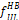 Change historyChange historyChange historyChange historyChange historyChange historyChange historyChange historyDateMeetingTDocCRRevCatSubject/CommentNew version2020-11RAN4-97eR4-2014649Initial TR skeleton0.0.12020-11RAN4-97eR4-2017840Included TPs/pCRs:R4-2016856 PC2 for DC_1A_n78AR4-2016857 PC2 for DC_8A_n78A0.1.02021-02RAN4-98eR4-2100084Included TPs/pCRs:R4-2103175 PC2 for DC_2A_n77AR4-2103176 PC2 for DC_5A_n77AR4-2103177 PC2 for DC_13A_n77AR4-2103178 PC2 for DC_66A_n77A0.2.02021-04RAN4-98-bis-eR4-2106288Included TPs/pCRs:R4-2105347 PC2 for DC_5A_n78AR4-2105348 PC2 for DC_7A_n78AR4-2105349 PC2 for DC_2A_n41AR4-2107332 PC2 for DC_66A_n41A0.3.02021-08RAN4-100-eR4-2112472Included TPs/pCRs:R4-2111818 PC2 for DC_14A_n77AR4-2111819 PC2 for DC_30A_n77AR4-2114939 PC2 for DC_12A_n77A0.4.02021-11RAN4-101eR4-2118152Included TPs/pCRs:R4-2119900 PC2 TP for DC_2_n77R4-2117111 PC2 TP for DC_5_n77R4-2117112 PC2 TP for DC_13_n77R4-2119942 PC2 TP for DC_66_n770.5.02021-12RAN #94eRP-212894provided for information to RAN (wtith wrong version)0.6.02021-12RAN #94eRP-213193provided for information to RAN (missing presentation cover and missing update of history table)1.0.02021-12RAN #94eRP-213468provided for information to RAN1.0.1